1. Утвердить Положение об организации муниципального земельного контроля на территории сельских поселений Палехского муниципального района (прилагается).2. Разместить настоящее постановление на «Официальном сайте администрации Палехского муниципального района».3. Настоящее постановление вступает в законную силу после официального опубликования в «Информационном бюллетене органов местного самоуправления Палехского муниципального района».4. Контроль за исполнением настоящего постановления возложить на первого заместителя главы администрации - С.И. Кузнецову.Приложение к постановлению администрации Палехского муниципального района от ..2018 № -пПОЛОЖЕНИЕоб организации муниципального земельного контроляна территории сельских поселений Палехскогомуниципального района       Настоящее   Положение определяет организацию муниципального земельного контроля на территории сельских поселений Палехского муниципального района, а также устанавливает организационные отношения между органами местного самоуправления и землепользователями. Общие положения        В настоящем Положении используются следующие основные термины и понятия. Муниципальный земельный контроль - деятельность органов местного самоуправления по контролю за соблюдением органами государственной власти, органами местного самоуправления, юридическими лицами, индивидуальными предпринимателями, гражданами в отношении объектов земельных отношений требований законодательства Российской Федерации, законодательства субъекта Российской Федерации, за нарушение которых законодательством Российской Федерации, законодательством субъекта Российской Федерации предусмотрена административная и иная ответственность.       Организация муниципального земельного контроля - организация деятельности органов местного самоуправления в отношении объектов земельных отношений, расположенных в границах сельских поселений Палехского муниципального района по соблюдению требований законодательств Российской Федерации, Ивановской области.        Целью муниципального земельного контроля является:- обеспечение  землепользования на территории сельских поселений Палехского муниципального района в рамках соблюдения требований законодательств Российской Федерации, Ивановской области; -  соблюдение  юридическими, должностными и физическими  лицами    установленного   режима   использования   земельных   участков    в    соответствии с их целевым назначением;- недопущение самовольного занятия земельных участков;- соблюдение юридическими и физическими лицами сроков освоения    земельных участков; - оформление прав на земельные участки; -  своевременный  возврат земель, предоставленных  на  условиях аренды; - своевременная выплата арендной платы, земельного налога.          Основными задачами муниципального земельного контроля являются:- обеспечение соблюдения земельного законодательства по использованию земель физическими, юридическим лицами, индивидуальными предпринимателями;- предупреждение и выявление административных правонарушений в сфере земельных правоотношений;- защита интересов муниципального образования в области использования земель.2. Должностные лица, осуществляющие муниципальныйземельный контроль            Муниципальный  земельный контроль  на  территории  сельских поселений Палехского муниципального района осуществляется старшим инспектором управления муниципального хозяйства администрации  Палехского муниципального района, на которого возложены обязанности по осуществлению муниципального земельного контроля на территории сельских поселений Палехского муниципального района. 3. Формы муниципального земельного контроля            Муниципальный  земельный контроль  на  территории  сельских поселений района осуществляется согласно действующему законодательству в форме плановой или внеплановой проверки, а также документарной, выездной или документарно -выездной проверки.             Муниципальный  земельный  контроль   осуществляется   за использованием земель на территории муниципального образования,  за порядком  передачи  земельных  участков  в  собственность,  аренду, пользование юридическим и физическим лицам и прекращением  их  прав вследствие  нарушения  норм земельного законодательства,  также  за установленным  порядком  взимания платы и предоставления  льгот  по оплате за использование земли.4. Полномочия должностных лиц по осуществлениюмуниципального земельного контроля       Лица, уполномоченные на осуществление муниципального земельного контроля на территории сельских поселений Палехского муниципального района, при проведении проверок муниципального земельного контроля имеют право:-  в рамках осуществления проверок беспрепятственно посещать земельные участки, находящиеся на территории сельских поселений Палехского муниципального района при наличии удостоверения специалиста управления муниципального хозяйства района и распоряжения на право осуществления проверки земельного участка, используемого юридическими, физическими лицами или индивидуальными предпринимателями;  - составлять акт проверки использования земельного участка по установленной форме;- производить обмер площади земельного участка;- требовать от землепользователей, землевладельцев и арендаторов земельных участков объяснения причин выявленных нарушений;- получать от лиц, использующих земельные участки, копии документов, подтверждающие право пользования земельными участками;-  направлять в соответствующие государственные органы и органы местного самоуправления информацию о выявленных в ходе проверки муниципального земельного контроля нарушениях обязательных требований и требований муниципальных правовых актов в сфере землепользования для рассмотрения вопроса о привлечении виновных лиц к административной ответственности;- организовывать совместные мероприятия со специалистами государственных органов и органов местного самоуправления, а также правоохранительных органов по проведению проверок по использованию земельных участков и выполнению требований земельного законодательства в соответствии с принятыми административными регламентами;- вносить предложения в органы местного самоуправления Палехского муниципального района об изъятии земельных участков в случаях, предусмотренных земельным законодательством РФ;- осуществлять профилактические мероприятия, направленные на предупреждение нарушений земельного законодательства гражданами, индивидуальными предпринимателями и юридическими лицами, в том числе с использованием местных средств массовой информации.        Требования инспекторов муниципального земельного контроля, связанные с исполнением ими своих служебных обязанностей, обязательны для исполнения всеми юридическими лицами независимо от организационно-правовой формы, их руководителями, должностными лицами, а также индивидуальными предпринимателями и гражданами.5. Порядок проведения мероприятий
по муниципальному земельному контролю        Порядок проведения муниципального земельного контроля на территории сельских поселений Палехского муниципального района должностными лицами администрации Палехского муниципального района осуществляется в соответствии со следующими нормативно-правовыми документами:- «Порядок осуществления муниципального земельного контроля на территории сельских поселений Палехского муниципального района», утвержденный постановлением администрации Палехского муниципального района от 09.02.2017 № 108-п;- «Административный регламент по осуществлению  муниципального земельного контроля на территории  Палехского муниципального района», утвержденный постановлением администрации Палехского муниципального района от 05.09.2012 № 540-п.6. Финансовое обеспечение организации осуществления муниципального земельного контроля       Финансовое обеспечение организации муниципального земельного контроля на территории сельских поселений Палехского муниципального района является расходным обязательством бюджета муниципального района.7. Контроль за организацией осуществления муниципального земельного контроля      Контроль за организацией осуществления муниципального земельного контроля на территории сельских поселений Палехского муниципального района осуществляется администрацией Палехского муниципального района.      Должностные лица, осуществляющие муниципальный земельный контроль  на территории сельских поселений Палехского муниципального района в случае ненадлежащего исполнения функций, служебных обязанностей, совершения противоправных действий (бездействия) при осуществлении муниципального контроля несут ответственность в соответствии с действующим законодательством Российской Федерации.        Препятствование осуществлению полномочий должностных лиц при проведении ими муниципального земельного контроля влечет установленную законодательством Российской Федерации ответственность.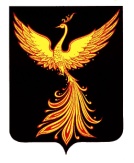 АДМИНИСТРАЦИЯПАЛЕХСКОГО МУНИЦИПАЛЬНОГО РАЙОНА АДМИНИСТРАЦИЯПАЛЕХСКОГО МУНИЦИПАЛЬНОГО РАЙОНА АДМИНИСТРАЦИЯПАЛЕХСКОГО МУНИЦИПАЛЬНОГО РАЙОНА ПОСТАНОВЛЕНИЕПОСТАНОВЛЕНИЕПОСТАНОВЛЕНИЕот ..2018    №  - пот ..2018    №  - пот ..2018    №  - пот ..2018    №  - пОб утверждении Положения об организации муниципального земельного контроляна территории сельских поселений Палехскогомуниципального района                В целях реализации положений Федерального закона от 06.10.2003 № 131-ФЗ "Об общих принципах организации местного самоуправления в Российской Федерации", в соответствии с действующим законодательством Российской Федерации и нормативными правовыми актами Палехского муниципального района, ст. 8 Устава Палехского муниципального района, администрация Палехского муниципального района  п о с т а н о в л я е т:Об утверждении Положения об организации муниципального земельного контроляна территории сельских поселений Палехскогомуниципального района                В целях реализации положений Федерального закона от 06.10.2003 № 131-ФЗ "Об общих принципах организации местного самоуправления в Российской Федерации", в соответствии с действующим законодательством Российской Федерации и нормативными правовыми актами Палехского муниципального района, ст. 8 Устава Палехского муниципального района, администрация Палехского муниципального района  п о с т а н о в л я е т:Об утверждении Положения об организации муниципального земельного контроляна территории сельских поселений Палехскогомуниципального района                В целях реализации положений Федерального закона от 06.10.2003 № 131-ФЗ "Об общих принципах организации местного самоуправления в Российской Федерации", в соответствии с действующим законодательством Российской Федерации и нормативными правовыми актами Палехского муниципального района, ст. 8 Устава Палехского муниципального района, администрация Палехского муниципального района  п о с т а н о в л я е т:Об утверждении Положения об организации муниципального земельного контроляна территории сельских поселений Палехскогомуниципального района                В целях реализации положений Федерального закона от 06.10.2003 № 131-ФЗ "Об общих принципах организации местного самоуправления в Российской Федерации", в соответствии с действующим законодательством Российской Федерации и нормативными правовыми актами Палехского муниципального района, ст. 8 Устава Палехского муниципального района, администрация Палехского муниципального района  п о с т а н о в л я е т:Первый заместитель главы администрации Палехского муниципального района,  исполняющий полномочия Главы Палехского муниципального районаС.И. Кузнецова